	                                     РЕШЕНИЕ            Совета народных депутатов муниципального образования                                             «Гиагинский район»                                   от «21»    февраля       2019  года      № 177                                                     ст.Гиагинская Об отчете об итогах деятельности Совета народных депутатов муниципального образования «Гиагинский район» за 2018 год       Заслушав отчет об итогах деятельности Совета народных депутатов муниципального образования «Гиагинский район» за 2018 год, руководствуясь п.5 статьи 21 Устава МО «Гиагинский район», Совет народных депутатов МО «Гиагинский район»                                                       Р Е Ш И Л: 1. Принять к сведению отчет об итогах деятельности Совета народных депутатов МО «Гиагинский район» за 2018 год (прилагается).2. Разместить отчет об итогах деятельности Совета народных депутатов МО «Гиагинский район» за 2018 год на официальном сайте администрации МО «Гиагинский район».3. Настоящее решение вступает в силу со дня его принятия.Председатель Совета народных депутатов МО «Гиагинский район»                                     А.Г.Самохвалова Отчет об итогах деятельности Совета народных депутатовмуниципального образования «Гиагинский район за 2018 годВ представительном органе муниципального образования «Гиагинский район» - Совете народных депутатов муниципального образования «Гиагинский район» в 2018 году работали депутаты четвертого созыва, избранные 10 сентября 2017 года.В соответствии со ст. 21 Устава муниципального образования «Гиагинский район», ст.4 Регламента Совета народных депутатов муниципального образования «Гиагинский район» в состав Совета входят 15 депутатов, избранных на муниципальных выборах на основе всеобщего равного и прямого избирательного права при тайном голосовании.В Совете народных депутатов муниципального образования «Гиагинский район» действуют комиссия по бюджетно-финансовой, налоговой и экономической политике, комиссия по социальным вопросам. Указанные комиссии осуществляют предварительное рассмотрение и подготовку вопросов, рассматриваемых на сессиях Совета народных депутатов и нормативных правовых актов, относящихся к сфере компетенции соответствующей комиссии. Работает счетная комиссия, создавались рабочие группы.В Совете народных депутатов осуществляют свою деятельность члены политических партий: Всероссийской политической партии «Единая Россия» и Коммунистической партии Российской Федерации. С целью ведения совместной деятельности и выражения единой позиции по вопросам, рассматриваемым Советом народных депутатов, депутатами – членами и сторонниками ВПП «Единая Россия» в установленном действующим законодательством и регламентом Совета порядке образована и в настоящее время осуществляет свою деятельность депутатское объединение – фракция Всероссийской политической партии «Единая Россия» в Совете народных депутатов муниципального образования «Гиагинский район». Основной чертой деятельности депутата остается его участие в заседаниях комиссий, в работе сессий. Необходимо отметить, что на протяжении деятельности Совета народных депутатов, случаев нарушения кворума не было, явка депутатов на заседаниях комиссий и сессиях в 2018 году составила 97 %. Причины отсутствия депутатов – это командировки, отпуск либо болезнь.Для непосредственного обеспечения исполнения полномочий Совета создано и на постоянной основе осуществляет свою деятельность Управление делами Совета народных депутатов муниципального образования «Гиагинский район». В настоящее время в управлении делами работает 2 муниципальных служащих.Совет народных депутатов МО «Гиагинский район» в 2018 году осуществлял свою деятельность в соответствии с Конституцией Российской Федерации, Федеральным законом от 06.10.2003 № 131-ФЗ «Об общих принципах организации местного самоуправления в Российской Федерации», иными федеральными законами и законами Республики Адыгея. Организационно-правовое обеспечение деятельности Совета также осуществляется на основе Устава муниципального образования «Гиагинский район», Регламента Совета, муниципальных правовых актов Совета народных депутатов МО «Гиагинский район», а также на основе плана работы, разработанного совместно с администрацией муниципального образования «Гиагинский район» и утвержденного депутатами Совета (решение Совета народных депутатов МО «Гиагинский район» от 21.12.2017г. № 51).В пределах своей компетенции, определенной статьей 21 Устава муниципального образования «Гиагинский район» районный Совет работал по следующим направлениям:-создание и совершенствование нормативно-правовой базы, необходимой для обеспечения жизнедеятельности района (Устав, нормативные правовые акты, порядок управления и распоряжения имуществом и др.);- принятие бюджета и внесение изменений в него;- принятие планов и программ развития муниципального образования;- контроль за исполнением органами местного самоуправления и должностными лицами полномочий по решению вопросов местного значения.В 2018 году проведено 16 сессий (АППГ 2017 -14): из них 2 внеочередные. За этот период времени на заседаниях Совета на основании рассмотренных вопросов было принято 115 решений, из них:- 18 вопросов, касающихся деятельности Совета народных депутатов МО «Гиагинский район»;- 10 вопросов, касающихся бюджета муниципального образования «Гиагинский район»;- 9 вопросов, касающихся принятия следующих Положений:  о добровольных пожертвованиях; компенсационных выплатах депутатам СНД МО «Гиагинский район, связанных с осуществлением их полномочий; о конкурсе на замещение вакантной должности муниципальной службы; по публичным слушаниям; об оплате труда; о пенсии по выслуге лет; о Почетной грамоте, Благодарности и Приветственном адресе Совета народных депутатов МО «Гиагинский район»;- вопрос, касающийся внесения изменений в статью 45 Закона Республики Адыгея «О местном самоуправлении»;- 23 вопроса, касающихся передачи имущества в собственность и принятию имущества в муниципальную собственность;- 14 вопросов, касающихся списания основных средств с баланса администрации МО «Гиагинский район»;- 10 вопросов, касающихся деятельности в сфере архитектуры и градостроительства;- 11 вопросов, касающихся деятельности по исполнению целевой и муниципальных программ, подпрограмм;- 11 вопросов, касающихся деятельности главы муниципального образования «Гиагинский район» и структурных подразделений администрации МО «Гиагинский район»; - 2 вопроса по внесению изменений в прогнозный план приватизации имущества;- вопрос по исключению из реестра муниципальной собственности объектов недвижимости;-  вопрос о ликвидации микрофинансовой организации;- вопрос, касающийся деятельности Контрольно-счетной палаты МО «Гиагинский район».В соответствии с требованиями Устава муниципального образования «Гиагинский район» в 2018 году на сессии Совета заслушан отчет Главы муниципального образования «Гиагинский район» о результатах деятельности за 2017 год. Указанный отчет утвержден решением Совета № 95 от 12.04.2018 года, проделанная работа единогласно признана удовлетворительной.  В 2018 году продолжена практика проведения «Часа администрации» в рамках сессии Совета. В результате обсуждения принимались конкретные решения, дорабатывались документы муниципальной правовой базы. Также, в рамках «Часа администрации» депутатами Совета регулярно заслушивалась информации по различным направлениям текущей деятельности администрации района: о подготовке и проведении мероприятий, посвященных Дню Победы в ВОВ, о развитии культурно-досуговой деятельности в муниципальном образовании «Гиагинский район», о готовности общеобразовательных учреждений Гиагинского района к летнему отдыху учащихся, о готовности образовательных учреждений Гиагинского района к началу нового 2018-2019 учебного года, и другим ключевым вопросам работы администрации района.В соответствии с Федеральным законом от 06.10.2003 № 131-ФЗ «Об общих принципах организации местного самоуправления в Российской Федерации» и статьей 49 Устава муниципального образования «Гиагинский район» была проведена масштабная работа по приведению главного нормативного правового акта в соответствие с нормами действующего законодательства, в результате которой 87 % Устава было обновлено. В 2018 году на очередной 12 сессии Совета народных депутатов МО «Гиагинский район» было принято решение №122 «О проекте закона Республики Адыгея «О внесении изменений в статью 45 Закона Республики Адыгея «О местном самоуправлении». В соответствии со статьей 71 Конституции Республики Адыгея в порядке законодательной инициативы Совета народных депутатов МО «Гиагинский район» данное решение было рассмотрено на заседании Государственного Совета-Хасэ Республики Адыгея и принято во втором чтении. Представленным проектом закона Республики Адыгея «О внесении изменения в статью 45 Закона Республики Адыгея «О местном самоуправлении» предусматривается возможность публикации нормативных правовых актов с объемными приложениями в сетевых изданиях, признанными официальными источниками публикаций, вследствие чего в печатном издании публикация полного документа не потребуется. Органы местного самоуправления, являющиеся учредителями печатных изданий, получив законодательно разрешение на публикацию объемных приложений в сетевых источниках публикаций, расширят возможность ознакомления населения с муниципальными правовыми актами, затрагивающими права, свободы и обязанности человека и гражданина и существенно снизят расходы местных бюджетов, связанные с публикацией в печатном виде муниципальных правовых актов.Для обеспечения максимально эффективной работы органов местного самоуправления ключевое значение имеет организация эффективного взаимодействия Совета с администрацией муниципального образования «Гиагинский район». В 2018 году принимались меры по усилению взаимодействия с администрацией района, в первую очередь, в организации работы по подготовке нормативных правовых актов.  Должностными лицами администрации района систематически подготавливаются и направляются в Совет проекты нормативных актов, также совместно с Советом подготавливались необходимые изменения в действующие муниципальные акты. В отчетном периоде Совет продолжил эффективно взаимодействовать с муниципальным органом внешнего финансового контроля - Контрольно-счетной палатой муниципального образования «Гиагинский район» по вопросам его компетенции. При принятии решений депутатами Совета учитываются заключения контрольно-счетной палаты по вопросам компетенции, в случае необходимости в контрольно-счетную палату направляются материалы для проведения необходимого анализа, дачи экспертной оценки, заслушивается информация о проведенных контрольным органом мероприятиях. Работа Совета народных депутатов должна быть публичной – это требование не только действующего законодательства, но и требование времени. На заседаниях Совета присутствуют главы сельских поселений, общественных и политических организаций, представители прокуратуры, средств массовой информации.На сайте муниципального образования «Гиагинский район» во вкладке – Представительные органы власти района – размещена полная информация о работе районного Совета народных депутатов, в районной газете «Красное знамя» и в «Информационном бюллетене муниципального образования «Гиагинский район», а также в сетевом источнике публикаций МУП «Редакция газеты «Красное знамя» размещаются все сообщения о заседаниях Совета, принятых решениях, информация о проделанной работе и иные важные объявления. С начала 2018 года ведется аккуант в социальной сети «Инстаграмм», где размещаются материалы по участию председателя и депутатов Совета народных депутатов МО «Гиагиснкий район» в различных республиканских и районных мероприятиях, работе комиссий и проведения сессий, принятия законопроектов и иной информации, которая затрагивает права и свободы гражданина и человека.По инициативе Председателя Государственного Совета-Хасэ Республики Адыгея В.Н. Нарожного в 2018 году был осуществлен сбор спонсорских средств на проведение ремонта ГБУЗ РА «Гиагинской ЦРБ». Советом народных депутатов МО «Гиагинский район» был осуществлен контроль за ходом ремонтных работ и организовано чествование спонсоров, оказавших финансовую помощь в проведении ремонта.	18 марта 2018 года состоялись выборы президента Российской Федерации. В избирательной кампании активное участие приняли депутаты Совета народных депутатов МО «Гиагинский район», за что многим была вручена Благодарность Главы Республики Адыгея. Неотъемлемой частью в работе депутатов района является работа с населением, гражданами района. В 2018 году депутаты районного Совета, совместно с главой муниципального образования «Гиагинский район» Бутусовым Александром Владимировичем приняли участие во встречах с населением района, сходах граждан и отчетах глав поселений района.Депутатами Совета народных депутатов МО «Гиагинский район» в течение 2018 года была проведена объемная работа по обращениям граждан, а также организаций и учреждений различных форм собственности.За отчетный период в адрес депутатов Совета народных депутатов МО «Гиагинский район» поступило 87 обращений граждан. Все обращения рассмотрены, 6 обращений находятся на стадии исполнения, остальные решены в минимально короткий срок. Основными из вопросов, указанных в обращениях были: -  проведение ремонта в учреждениях здравоохранения;- изменение временного периода по подвозу учащихся 1-4 классов из х.Вольно-Веселый;- благоустройство территорий кладбищ; - установка и реставрация памятников;- благоустройство, проведение ремонта и приведения в норму состояния улично-дорожной сети;- оказание помощи на лечение тяжелобольным детям и людям с онкологическими заболеваниями;-вопросы газификации населенных пунктов; -вопросы водоснабжения сельских поселений;- оказание помощи в улучшении материально-технической базы образовательных организаций и учреждений культуры;-вопросы нарушения норм градостроительства;-оказание материальной помощи малоимущим семьям, детям-инвалидам, ветеранам ВОВ;- оказание помощи объектам религиозного назначения, в том числе организацию подвоза прихожан в храм п. Новый;- вопросы по обращению с ТБО;-оказание помощи в организации поездок, участия в конкурсах, соревнованиях учащихся образовательных организаций и воспитанников учреждений культуры;- реставрация объектов исторического наследия – памятников.Анализ обращений граждан свидетельствует о том, что ведущее место занимают вопросы медицинского обслуживания, вопросы ЖКХ, дорожной деятельности, улучшения жилищных условий.Также в соответствии с обращениями, поступившими в адрес депутатов Совета народных депутатов МО «Гиагинский район» от различным организаций и фондов, оказана помощь и содействие в решении следующих вопросов:- оказание помощи по ремонту дорог, укладке тротуаров и создания парковочных мест для автомобилей (улица Веселая в п.Новом); оплаты электроэнергии для освещения памятников погибшим воинам в п.Новом, ст.Гиагинской и ст.Дондуковской;- оказание помощи для приобретения офисной мебели в администрацию МО «Дондуковское сельское поселение»;- организация поездок для учащихся образовательных учреждений в следующих мероприятиях: участие в IX Межрегиональной научно-практической конференции «Молодые исследователи Кубани» (совместно с управлением   сельского хозяйства администрации МО «Гиагинский район» и районной ДЮСШ  МО «Гиагинский район»); участие команды Гиагинского района в установлении памятного знака в местах боев в урочище Капчель г. Оплепен; участие в молодежном форуме Южного федерального округа  «Ростов»;-приобретение спортивной формы учащимся МБОУ СОШ №4 для принятия участия во Всероссийских соревнованиях «Президентские спортивные игры»; -приобретении подарков и организация поездки в рамках благотворительной акции клуба «Учитель года» в Шовгеновскую школу-интернат для детей-сирот и детей с ограниченными возможностями, Майкопской школы для детей с умственной отсталостью, Майкопского интерната для детей с проблемами слуха и зрения;- организация и проведение традиционной эстафеты, посвященной Дню Победы в МБОУ СОШ №4 ст. Гиагинской (учреждение призов и наград совместно с мотоклубом «Пламенные сердца»);-оказание помощи в улучшении материально-технической базы образовательных и дошкольных образовательных учреждений (проведение монтажа вытяжной вентиляции в пищеблоке МБОУ СОШ №11; проведение ремонта и дверей в МБОУ СОШ №10; приобретение светодиодных светильников, цемента и других необходимых материалов для проведения текущего ремонта МБОУ СОШ №9 ст.Дондуковской; приобретение строительных материалов для косметического ремонта МБОУ СОШ № 6; проведение ремонта в СОШ №11 с.Сергиевского; проведение ремонта и приобретение входной двери в МБДОО №10 «Малышок» ст.Дондуковской; проведение текущего ремонта и ремонта пищеблока МБДОУ «Дюймовочка» п. Новый; организацию  Новогодних  праздников  в  МБОУ   СОШ № 6  п. Гончарка (чествование отличников);  проведение выпускных вечеров для 9-х и 11-х классов; приобретение подарочных сертификатов для проведения мероприятий в образовательных учреждениях);- оказание помощи в проведении конкурса Учитель-воспитатель года 2018;- оказание помощи в капитальном ремонте спортивного зала в с.Сергиевском;- организация и оказание материальной помощи: в реставрации памятника В.И. Ленина в ст.Гиагинской; в реставрации памятника казакам Урупского полка в ст.Гиагинской; в ремонте памятника В.И. Ленина в ст.Келермесской; установления пьедестала памятнику Матери в центральном парке ст.Гиагинской; возведение и установка памятника павшим в Великой Отечественной войне в п.Новом; - выделение финансовых средств на строительство храма в ст.Гиагинской, а также ремонт храмов в ст.Дондуковской и ст.Гиагинской;- приобретение необходимых товаров для рукоделия в Храм Рождества Христова г.Краснодара;-  организацию подвоза прихожан в храм п. Новый;- оказание помощи малоимущим семьям на погребение, лечение детей-инвалидов с тяжкими и онкологическими заболеваниями, в приобретении новогодних подарков детям и приобретение подарков для ветеранов ВОВ;- оказание помощи в организации переезда семьи Кудряшовых (семья беженцев из Украины);- оказание помощи детям-инвалидам и детям с тяжелыми заболеваниями путем принятия участия в благотворительных акциях КРО ООБФ «Российский детский фонд»;- оказанию помощи в проведении ремонта в учреждениях здравоохранения (ремонт ФАПа в х.Прогрессе, с.Сергиевском и отделений ГБУЗ РА «Гиагинской ЦРБ);- оказание помощи для участия детских художественных ансамблей в конкурсах районного и республиканского значения; приобретение костюмов для творческих коллективов в ст.Дондуковской, ст.Гиагинской;- оказание помощи в проведении мероприятия республиканского значения «Фестиваль адыгейского сыра 2018»;- строительство детской площадки в селе Сергиевском;- проведение ремонта в раздевалке на футбольном поле в ст.Дондуковской;- оказание помощи администрации МО «Гиагинский район»;-оказание помощи в проведении различных спортивных мероприятий, скачек в ст.Дондуковской;- оказание содействия и материальной помощи жителям х.Козаполянский, п.Новом и улиц Чалова и Тхайцухова в ст.Гиагинской по вопросу газификации;- оказание помощи Домам культуры п.Нового и ст.Дондуковской в благоустройстве, замене кровли, приобретении жалюзи и штор на окна;- оказание финансовой помощи на подписку газет, а также оформление подписки на детские издательства в социальный приют «Очаг»;- выделение денежных средств на праздничные салюты, покупку и установку новогодней елки;- оказание помощи погорельцам в п.Новый;- оказание помощи в установке ограждения на кладбище в п.Новом; восстановление гравийного полотна по пути к кладбищу х.Гавриловский, а также корчевания старых деревьев на территории кладбища в х.Прогресс;- оказание помощи по ежемесячной оплате за услуги по обслуживанию населения пассажирскими перевозками АОА «Автомобилист»;- оказание помощи на частичное погашение долга по налогам Айрюмовскому сельскому поселению;- организация чествования ветеранов комсомола Гиагинского района	В течение всего отчетного периода депутаты Совета народных депутатов муниципального образования «Гиагинский район» принимали активное участие в социально значимых, а также мероприятиях, направленных на военно-патриотическое воспитание подрастающего поколения, таких как:- сход граждан;-организация и участие в мероприятиях, проводимых казачьими обществами и церковными Советами;- организация встреч с общественностью,   краеведами,  депутатами  по  вопросам сохранения исторического наследия Гиагинского района;-участие в различных комиссиях: комиссия по неформальной занятости, по коррупции, комиссия по экстремизму и терроризму, по правопорядку;- участие во всех культурно-массовых мероприятиях республиканского, районного и поселенческого характера.- участие в работе штабов по организации празднования 100-летия комсомола;- участие в Совете многоквартирных домов при администрации МО «Гиагинский район»;- участие в проекте «Посади родовое дерево»;- участие в реконструкции центрального парка в ст.Гиагинской и его открытии после реконструкции;- участие в проведении партулирования в центральном парке ст.Гиагинской с целью пресечения актов вандализма;- участие в ассоциации «Совета муниципальных образований Республики Адыгея»;- участие в Совете законодателей при Государственном Совете-Хасэ Республики Адыгея;- работа в общественной приемной партии «Единая Россия»;- прием граждан в общественной приемной партии «Единая Россия» в мае 2018 года;-участие в республиканском фестивале адыгейского сыра;- участие в открытии домов культуры после капитального ремонта в п.Новом и ст.Дондуковской;- участие в праздновании на республиканском и районном уровнях: Дня Республики Адыгея; Дня района; Дня урожая 2018; Дня народного единства; 9 мая; Дня России; Дня конституции Российской Федерации; - участие в районном и республиканском мероприятии, посвященного Дню матери;-участие в таких мероприятиях, как: День пожилых людей; День учителя; День людей с ограниченными возможностями; День работника культуры, День медицинского работника;- участие в проведении скачек в ст.Гиагинской; веломарафоне;- участие в работе районного и республиканского «Союза женщин»;- участие в акции «Белая трость», а также в акции по сбору финансовых средств в «Фонд Победы»;- участие в освещении Свято-Ильинского Храма в ст.Дондуковской;-участие в совершении чина закладки первого камня в строительстве будущего храма в ст. Гиагинской;- участие в августовском совещании педагогических работников;-участие в праздновании юбилейных дат со дня основания; 155-летия со дня образования ст.Келермесской; 55 лет ДШИ; 110 лет со дня основания МБОУ СОШ №3 ст.Гиагинской; 60 лет со дня основания МБДОО «Ромашка» в ст.Гиагинской; 55 лет со дня основания МБДОО «Чебурашка» в ст.Гиагинской; 100 лет со дня основания социальных служб;- участие в мероприятии, посвященному очередной годовщине Кубанского казачьего войска;- участие в митингах, посвященных: 75 годовщине освобождения Гиагинского района от немецко-фашистских захватчиков; войнам-интернационалистам, исполнявшим долг за пределами Отечества; погибшим в результате взрыва атомной электростанции в Чернобыле; Дню памяти и скорби; Памяти павших;- участие в открытии мемориальной доски памяти Осипова Александра Сергеевича в МБОУ СОШ №4 ст.Гиагинской;- участие в проведении субботников в центральном парке ст.Гиагинской;- участие в фестивале славянской культуры и письменности «Мы славяне», а также в фестивале «Дня русской культуры»;- участие в проведении выпускных балов, чествовании победителей и призеров олимпиад и конкурсов, чествование медалистов и одаренных детей.Депутаты активно участвуют в проведении республиканских и районных мероприятий, пропагандируют здоровый образ жизни, способствуют созданию и продвижению положительного имиджа района. Мне сегодня хочется выразить благодарность коллегам – депутатам Совета – за единение и согласованность в принятии решений, а также всем, с кем приходится решать различного рода вопросы.Уважаемые депутаты! Подводя итоги работы за 2018 года хотелось бы отметить, что вашим вниманием были охвачены все основные направления развития нашего района. Невозможно коротко обобщить все сделанное за год. Важен главный итог: для решения сегодняшних проблем, дальнейшей стабилизации жизни граждан нашего района заложена добрая и прочная законодательная основа. Я убеждена в том, что мы будем и в дальнейшем работать активно, продуктивно и конструктивно решать вопросы местного значения, создавать нормативную правовую базу, определяющую нормы и правила, по которым живет район. Мы должны сохранить динамику развития нашего района, чтобы люди гордились тем, что они живут на Гиагинской земле.РЕСПУБЛИКА АДЫГЕЯСовет народных депутатов         муниципального образования    «Гиагинский район»АДЫГЭ РЕСПУБЛИКЭМКIЭМуниципальнэ образованиеу «Джэджэ районным» инароднэ депутатхэм я Совет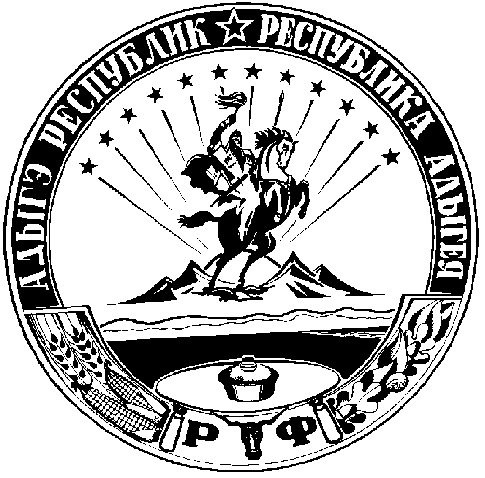 